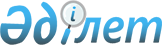 Об утверждении Критериев оценки степени рисков в сфере частного предпринимательства в области производства биотоплива
					
			Утративший силу
			
			
		
					Совместный приказ Министра сельского хозяйства Республики Казахстан от 21 октября 2013 года № 5-3/512 и Первого заместителя Премьер-Министра Республики Казахстан - Министра регионального развития Республики Казахстан от 31 октября 2013 года № 288/ОД. Зарегистрирован в Министерстве юстиции Республики Казахстан 9 декабря 2013 года № 8941. Утратил силу совместным приказом Министра сельского хозяйства Республики Казахстан от 21 июля 2015 года № 4-1/676 и Министра национальной экономики Республики Казахстан от 10 августа 2015 года № 602      Сноска. Утратил силу совместным приказом Министра сельского хозяйства РК от 21.07.2015 № 4-1/676 и Министра национальной экономики Республики Казахстан от 10 августа 2015 года № 602 (вводится в действие по истечении десяти календарных дней после дня его первого официального опубликования).      В целях реализации подпункта 13) статьи 6 Закона Республики Казахстан от 15 ноября 2010 года «О государственном регулировании производства и оборота биотоплива» и пункта 4 статьи 13 Закона Республики Казахстан от 6 января 2011 года «О государственном контроле и надзоре в Республике Казахстан», ПРИКАЗЫВАЕМ:



      1. Утвердить прилагаемые Критерии оценки степени рисков в сфере частного предпринимательства в области производства биотоплива. 



      2. Министерству сельского хозяйства Республики Казахстан обеспечить: 



      1) государственную регистрацию настоящего приказа в Министерстве юстиции Республики Казахстан; 



      2) официальное опубликование настоящего приказа после регистрации в Министерстве юстиции Республики Казахстан; 



      3) размещение настоящего приказа на интернет-ресурсе Министерства сельского хозяйства Республики Казахстан. 



      3. Признать утратившим силу совместный приказ Министра сельского хозяйства Республики Казахстан от 3 февраля 2011 года № 11-2/52 и  Министра экономического развития и торговли Республики Казахстан от 4 февраля 2011 года № 27 «Об утверждении Критериев оценки степени рисков в области производства биотоплива» (зарегистрированный в Реестре государственной регистрации нормативных правовых актов под № 6791, в Собрании актов центральных исполнительных и иных центральных государственных органов Республики Казахстан от 15 июня 2011 года № 3). 



      4. Контроль за исполнением настоящего совместного приказа возложить на курирующего вице-министра сельского хозяйства Республики Казахстан. 



      5. Настоящий приказ вводится в действие по истечении десяти календарных дней со дня его первого официального опубликования.

Утвержден             

совместным приказом         

Министра сельского хозяйства  

Республики Казахстан        

от 21 октября 2013 года № 5-3/512

и Первого заместителя        

Премьер-министра          

Республики Казахстан –     

Министра регионального развития 

Республики Казахстан       

от 31 октября 2013 года № 288/ОД  

Критерии оценки степени рисков в сфере частного

предпринимательства в области производства биотоплива

      1. Настоящие Критерии оценки степени рисков в области производства биотоплива (далее – Критерии) разработаны в соответствии с подпунктом 13) статьи 6 Закона Республики Казахстан от 15 ноября 2010 года «О государственном регулировании производства и оборота биотоплива» и с пунктом 4 статьи 13 Закона Республики Казахстан от 6 января 2011 года «О государственном контроле и надзоре в Республике Казахстан» в целях отнесения проверяемых субъектов в области производства биотоплива к степеням рисков.



      2. В настоящих Критериях используются следующие понятия:



      1) риск в области производства биотоплива – вероятность в статистически достоверных границах причинения вреда здоровью человека и животных, окружающей среде при осуществлении производства биотоплива с учетом степени тяжести его последствий;



      2) проверяемые субъекты – юридические лица, осуществляющие производство биотоплива.



      3. Отнесение проверяемых субъектов по степеням рисков осуществляется на основании объективных критериев – при первичном распределении и субъективных критериев – при последующем распределении.



      4. При первичном распределении проверяемые субъекты, осуществляющие производство биотоплива, относятся к группе высокой степени риска.



      5. Последующее распределение проверяемых субъектов осуществляется с учетом имеющихся нарушений, с присвоением следующих баллов:

      превышение нормы квоты на пищевое сырье, используемое для последующей переработки в биотопливо, в случае возникновения угрозы продовольственной безопасности страны – 10 баллов;

      использование в качестве пищевого сырья пшеницы 1 и 2 классов при производстве биотоплива – 10 баллов;

      осуществление производства биотоплива двумя и более производителями биотоплива на одном и том же заводе по производству биотоплива – 10 баллов;

      отсутствие паспорта производства – 10 баллов; 

      отсутствие либо неисправность контрольных приборов учета объемов производства биотоплива – 10 баллов;

      осуществление приема на переработку сырья, являющегося генетически модифицированным источником (объектом) или содержащего генетически модифицированные источники (объекты) без научно обоснованного подтверждения их безопасности и проведения их государственной регистрации – 10 баллов.



      6. В зависимости от суммы набранных баллов, по итогам проведенных проверок, проверяемые субъекты распределяются по степеням рисков следующим образом:

      от 50 до 60 баллов – относятся к высокой степени риска;

      от 30 до 40 баллов – относятся к средней степени риска; 

      от 10 до 20 баллов – относятся к незначительной степени риска.

      Для подсчета баллов используется открытая 10 бальная шкала, так как факторы являются равнозначными. 



      7. Основаниями для определения приоритетности планирования проведения проверок проверяемых субъектов одного уровня риска являются:

      субъекты, с наибольшим объемом производственных мощностей;

      субъекты, у которых были выявлены нарушения в процессе предыдущей проверки.
					© 2012. РГП на ПХВ «Институт законодательства и правовой информации Республики Казахстан» Министерства юстиции Республики Казахстан
				Министр

сельского хозяйства

Республики Казахстан

А. МамытбековПервый заместитель 

Премьер-министра 

Республики Казахстан – 

Министр регионального развития

Республики Казахстан

Б. Сагинтаев